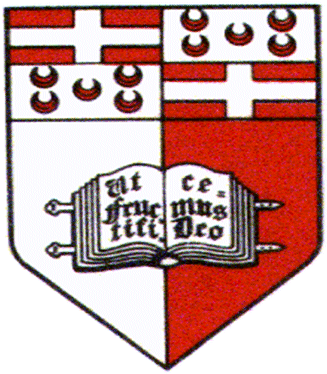 L-UNIVERSITÀ TA’ MALTAIL-FAKULTÀ TAL-ARTIID-DIPARTIMENT TAL-MALTIĊERTIFIKAT FIL-QARI TAL-PROVI BIL-MALTI 1048 L-Għodod Elettroniċi għall-Qari tal-Provi (2 kretti)Eżami Jannar 2017Ħin: SiegħaDan id-dokument fih disa’ (9) paġni.Fi xjuhiti qbadt inpitter u billi nhobb hafna l-istorja ta’ Malta hafna drabi naghzel suggett b’xi xena jew bini storiku ta’ Malta.Sibt ritratt antik tal-Bieb tal-Bombi kif kien fis-snin 1800, imma xtaqt nara xi dellijiet u dettalji aktar cari, ghalhekk fittixt ritratti aktar moderni. Mir-ricerka li ghamilt u minn fuq ir-ritratti li sibt, sirt naf hafna xorti fuq kif zviluppa tul is-snin, u hawn xtaqt naqsam maghkom dan kollu.Kont naf minn qabel ghaliex insejhulu hekk imma dan irrid nghidu ghal min ma jafx. Fid-disinn meta tarah, tinduna li l-kolonni huma forma ta’ kanuni, tnejn tnejn. Barra minn dan, zewg kolonni hoxnin, wahda kull naha, ghandhom Bomba kbira fuqhom tal-gebel. Dawn ghadhom hemm ghalkemm tressqu meta sar il-ftuh fis-swar kull naha.L-istorja tieghu tibda fi tmiem is-sbatax-il seklu meta, bil-progress illi kien sar fuq armamenti tal-gwerra, kien jidher car illi l-art quddiem il-Belt Valletta ma kinitx ghadha lesta tilqa’ attakki kbar. Ghalhekk dehret il-htiega illi jinbnew difizi ahjar. Fis-sena 1635, Pietro Paolo Floriani ppropona illi tinbena linja ta’ swar min-naha ghall-ohra tal-peniżola ’l boghod sewwa mill-faccata ezistenti tal-belt. Hekk beda l-bini tal-ewwel cirku ta’ fortifikazzjonijiet li jipprotegu l-belt. Dan ix-xoghol tlesta fl-1645.  Fl-1721, fi zmien il-Gran Mastru Perellos, il-perit De Mondion zied fuq li nbena qablu, u haffer foss ihares lejn Marsamxett li kien jinkludi bieb wiehed ornamentali, u hawn beda jiehu s-sura li naghrfu llum. Kien fih arkata wahda, u fuqha kien hemm l-iskrizzjoni bil-Latin: “Dum Thraces Ubique Pugno, in Sede Sic Tuta Consto” bid-data 1771, li tfisser “Filwaqt li jien (l-Ordni) niggieled mal-ghedewwa kullimkien, jien (l-Ordni) qieghda hawn gew hadd ma jista’ ghalija”L-Inglizi kabbru l-bieb billi bnew arkata ohra parigg maghquda ma’ dik ta’ qabel. Niffdu wkoll passagg ghan-nies kull naha. Fuq l-arkata l-gdida parigg l-iskrizzjoni msemmija ta’ qabel, ghamlu skrizzjoni ohra tghid: “Ad Majorem Populi Comoditatem” bid-data 1868 li tfisser “Ghal aktar kumdita’ tal-maggoranza tan-nies”.Adattata minn John Scerri – Il-Bieb tal-Bombi – http://malta-canada.blogspot.com.mt/Mela kien hemm kantanta min Ħal Qormi li marret tkanta Ħelsinki. Kella kanzunetta li ħafna qalu li kienet sabiħa, oħrajn qalu li kienet hekk u hekk, u xi wħud qalu li kienet kerha. Issa din il-kantanta ħadmet ħafna biex il-pajjiż li rrapreżentat (il-pajjiż li investa fiha eluf ta’ liri biex tkun tista tmur tkanta Ħelsinki) jgħaddi mis-semifinali, imma din il-missjoni falliet. Naħseb li din hi xi ħaġa minn ewl id-dinja: jekk qiegħed tikkompeti tista’ tirbaħ, tista’ titlef. Kollox sew, kien hemm ħaffna li ħassewhom iddiżappuntati għax ippretendew (bħal ma jagħmlu kull santissma sena) li l-kanzunetta Maltija (kantata bl-Ingliż) kellha mhux bis tgħaddi għall-finali, imma kellha tirbaħ l-istess finali ukoll.Kollox sew, hija xi ħaġa naturali li jekk jkollok fiduċja fik inniffsek, li jekk tgħożż daqstant il-kultura ta’ pajjiżek, li jekk tħobb daqstant lil pajjiżek, tħossok iddisappuntat. Imma dak li deher fuq il-program Xarabank l-għada ta’ din it-tellfa, kien taħlita ta’ isteriżmu patetiku ma dak grottesk li fakkar lil xi wħud li l-parrokjaliżmu għadu verita’ sagrosanta f’Malta. Sas-Sindku ta’ Ħal Qormi mar iċapċap mat-temp tal-banda ddoqq id-diska t-telliefa. Is-Sindku! U m’għandniex xi ngħidu kien hemm ukoll il-kandidati prospettivi: anzi, kienu fuq quddiem nett.Inqtal li kien hemm blockvote mill-pajjiżi “tal-Lvant”, għax dawn pajjiżi ġirien. Sirt naf li s-Slovenja u t-Turkija huma ġirien. Ara r-Repubblika Ċeka, miskina, dik m’għandhiex ġirien u għax m’għandiex ġirien il-kanzunetta tagħħa ma għaddietx għall-finali, lanqas.Ma ntqalx, pereżempju, li jeżisti fenomenu soċjali li jiddetta l-prossimità kulturali. Li pajjiż “tal-Lvant” se jħossu aktar kulturalment viċin ta’ pajjiż ieħor “tal-Lvant”, u li l-idjoma mużikali ta’ pajjiż “tal-Lvant” se tiftiehem u tiġi apprezzata minn pajjiż ieħor “tal-Lvant” aktar minn idjoma “oħra”. Il-kanzunetta Maltija, forsi, kienet tieħu ħafna aktar voti kieku ċ-Ċina kienet qiegħda tikkompeti. Min jaf?Adattata minn Immanuel Mifsud – Il-Blobb tas-Sibt Filgħaxija – http://sibtblobb.blogspot.com.mt/Il-korrezzjonijiet:IL-MALTIN MHUMIEX SKJAVI TAL-MODACarina Camilleri titkellem dwar kif bdiet fil-qasam tal-moda, il-moda llum il-ġurnata u kif il-Maltin jaddattaw ruħhom għal-moda.Il-Maltin mhumiex skjavi tal-moda. Pjuttost li l-maġġoranza ssegwi l-moda b’mod ġenerali iżda ħafna nisa u rġiel jibqgħu mwaħħla biha għal żmien twil.Il-Maltin mhumiex minn ta’ quddiem f'dik li hi moda, jibżgħu jidhru differenti u sfortunatament issib ħafna li ma jilbsux dak li hu adattat għalihom. Għalkemm ma tistax tiġġeneralizza, jidher ċar li malli jaqbżu l-età ta’ 50 sena ħafna nies jintellqu, speċjalment l-irġiel.“Ejja ngħidua kif inhi, hu aktar faċli li tintelaq milli toqgħod tifﬁtta. Jien ngħid li jkun jaqbel li nagħmlu dik in-naqra sforz żejjed.”L-interess fil-moda għal Carina Camilleri beda minn eta’ żgħira fi żmien meta missierha kien iħitilha l-ħwejjeġ waqt li kienet tħobb issiefer m’ommha biex jixtru l-ħwejjeġ minn barra. Imbagħad bdiet tagħmilha ma’ ħbieb gay li tgħid li kienu jħobbu jlibbsuha bħallikieku kienet xi pupa, u hi kienet tħobb tesperimenta bil-moda. Meta ltaqgħet mar-raġel tagħha, Pierre Camille, li kien qabad l-arti tal-fotografija, ried stilista biex tgħinu fix-xogħol tiegħu u daħlet għaliha hi.Il-mument tal-prova għaliha wasal meta il-ħabib tagħha Joseph irrakkomandaha bħala stilista ma’ Sarah Borg, l-editur ta’ l-ewwel rivista Maltija dwar il-moda, Modern Elegance. Wara din l-esperjenza bdiet tintalab torganizza sfilati tal-moda u minn stilista fir-rivista spiċċat editur.Adattata minn Gwida, Nru 40, Settembru 2015"Int qed tiġġennen jew?! Għidli li qed titmejjel bija, Marì, ċajta tajba din!" "Issa dawn affarijiet taċ-ċajt, John? Hawn ħa positive, mhux qed tarah?" "Le, ma jistax ikun, għidli li mhux veru!" "Inti se taqtagħha?! Għandna tarbija, John, imissek tifraħ, min jaf hux tifel jew tifla! Iġri jas–" "Agħlaq ħalqek, agħmilli pjaċir! Għidli int, kif se nkomplu naħdmu b'din it-tarbija? U l-loan min se jħallsu, ommok jew? Addio l-karriera, id-dottorat, il-karozza u d-dar! Int taf kemm iġġib spejjeż magħha tarbija?" "Xi mod kif inkampaw insibu żgur. Kellek għalfejn iżżeffen lil ommi issa? It-tarbija tagħna t-tnejn u mhux tiegħi biss, u dan tafu int!" "Giddieba int! Jien ilni ngħidlek li ma ridtx tfal mill-ewwel darba li ltqajna! U fuq kollox, kont int li ma kontx attenta u mhux jien!" "John, ma nafekx hekk, għaliex qed tagħmilli hekk? Suppost qiegħed tifraħ miegħi, tafx!""Ara x'se tagħmel b'dik it-tarbija; eħles minnha!" "Issa ma tarax, mela ħsibtek qed tilgħab bil-pupi jew?" "lddeċiedi, teħles minnha int jew neħles minnkom it-tnejn jien stess. Nitlaq 'il barra minn issa!"Adattat minn Imqar imxiet fuq l-eżempju tagħna! ta' Nathan Attard – Il-Pont, Lulju 2015Għalkemm illum jeżistu alternattivi elettroniċi għall-ktieb tradizzjonali, personalment nemmen li s-sensazzjonijiet sbieħ li kapaċi jagħtina ktieb m’għandna nħalluhom jintilfu qatt. Għadni niftakar meta fi tfuliti, fejn diġà kont noħlom li la nikber xtaqt insir kittieba, kont insawwar kotba bl-istejjer tiegħi permezz tal-karti strazzi u kont nieħu gost inżommhom f’idejja u nqalleb il-paġni tagħhom. Kont nieħu xogħol mhux ħażin biex inqasqas il-karti ħalli jiġu kollha tal-istess daqs, biex nikteb jew nittajpja fuqhom, u saħansitra biex niddisinja u nagħti l-kulur lil xi stampi relevanti mal-ġrajja.Dawn il-memorji tqanqlu lura f’moħħi meta dil-ġimgħa rħejtilha lejn l-Imdina sabiex niltaqa’ ma’ Pawlu Mizzi li kien il-moħħ wara l-ħolqien tad-dar tal-pubblikazzjoni Klabb Kotba Maltin. Fl-isfond tat-tokki tal-qniepen tal-kattidral storiku u imponenti, Pawlu mar lura fiż-żmien sabiex jirrakkuntali kif twebbel biex jagħmel dan ix-xogħol u kif din ix-xewqa tiegħu affettwat il-bqija ta’ ħajtu u ta’ familtu, u anki l-aspett tal-ktieb Malti f’pajjiżna.Skont Pawlu Mizzi, kienet proprju osservazzjoni li darba kiteb Mikiel Anton Vassalli li wasslet biex qanqlet fih ħolma kbira li eventwalment sawret il-ħolqien ta’ Klabb Kotba Maltin. “Kien qal illi l-Maltin bla tagħlim tal-Malti ma jistgħux jimxu ’l quddiem,” irrimarka Pawlu. “Għalkemm kienu għaddew bosta snin minn meta Vassalli kiteb dan, anki f’żgħożiti stajt ninnota illi pajjiżi kien għadu nieqes bil-kbir mit-tagħlim tal-Malti. Fatt li kiddni ħafna. U minn dakinhar ’l hemm bqajt nhewden xi stajt nagħmel jien sabiex nibdel din is-sitwazzjoni.”Adattata minn Fiona Vella – http://fionavella.com/features/tag/trevor-zahra/Rekord fl-età ta’  104Nannu li qatta’ ħajtu “jagħmel li jrid u jixtieq”, kiser rekord Ewropew wara li temm ġirja ta’  100  metru f’ħin ta’  32.79  sekonda.   Dan għamlu fl-età venerabbli ta’  104.  Stanislaw Kowalski, li twieled fl-1910, sar l-ixjeħ persuna fl-Ewropa li ġera tellieqa ta’  100  metru.  Permezz t’hekk kiser ir-rekord li kien stabbilixxa qablu raġel ieħor ta’  96  sena.Stanislaw, minn Swidnica, il-Polonja, temm it-tellieqa ta’ dawk li għalqu mitt sena.  Hu kien liebes flokk isfar, bin-numru 104 fuqu.  Minkejja  li qatt ma kiseb taħriġ professjonali, kiser ir-rekord ta’ qablu b’34  sekonda.  Hu jsostni li baqa’ b’saħħtu għax minn dejjem għamel li ried u qatt ma mar għand it-tobba.Hu qatta’ ħajtu jimxi jew jaqdef ir-rota fil-vjaġġ ta’  10 kilometri kuljum għax-xogħol u minn meta ħareġ bil-pensjoni sa ma għalaq  92   sena, beda l-ġiri bħala mogħdija taż-żmien.  F’din it-tellieqa, fejn kien l-uniku bniedem ta’ ’l fuq minn  100  sena li kkompeta, kien l-uniku wieħed li komplieha.  Il-folla ċapċpitlu għall-appoġġ, għax indunat li kiser ir-rekord imwettaq minn Ġappuniż, li snin ilu temm l-istess tellieqa fi  38  sekonda, fl-età ta’  96  sena.Għar-rebħa tiegħu, issejjaħ fuq il-podju, fejn ippreżentawlu trofew u bukkett fjuri, bin-nies preżenti jkomplu jgħajtu u jċapċpu, biex  jinkoraġġuh.Mistoqsi x’għamel biex għex ħajja hekk twila, Stanislaw qalilhom “Tiffangawx fl-ikel u tiklux tard filgħaxija.  Tistgħu tixorbu sa  50  gramma, iżda mhux kuljum.”Charles B. Spiteri – http://marketing.bdlbooks.com/TMIEM IL-KARTAQabel tibda taħdem fuq id-dokument ara li r-Region & Language tal-Windows hija ssettjata għall-Malti, u li l-Language Bar tidher fit-Task Bar ta’ fuq id-Desktop. 
It-tastiera virtwali għandha tkun Maltese 48-key jew Maltese 47-key skont it-tastiera li għandek quddiemek.[14-il marka]Fis-silta li jmiss l-alfabett Malti mhux użat.Aqleb it-tipa għal Times New Roman.Ara li t-test tas-silta jkun issettjat għal Maltese.Aqleb l-ittri Ingliżi għall-alfabett Malti fejn jinħtieġ. [10 marki]Fis-silta li jmiss hemm 20 żball ortografiku mmarkat bl-isfar.Ikkoreġi l-iżbalji kif jidhru fil-kaxxa ta’ taħt.Uża t-track changes biex il-klijent ikun jista’ jara t-tiswija.Agħmel b’tali mod li t-test li tħassar jidher fil-bżieżaq fuq il-lemin tat-test.Ara li t-track changes jidhru f’dan it-taħriġ  biss tal-karta.[36 marka]minnKellharrappreżentattista’ħafnabħalmabisswkollikollokinnifsekiddiżappuntatprogrammtelfama’parrokkjaliżmuveritàIntqalm’għandhiextagħhatinftiehemGħas-silta li jmiss oħloq kumment sempliċi u qasir dwar kull żball immarkat bl-isfar u kkoreġi l-iżball. Tużax it-track changes.[12-il marka]Is-silta li jmiss għandha l-virgoletti dritti.Biddel minn straight quotes għal smart quotes. [12-il marka]Fis-silta li jmiss, xi artikli f’tarf il-vers mhumiex magħqudin mal-kelma ta’ wara.Għaqqad l-artiklu mal-kelma billi tuża nonbreaking hyphen.Agħmel dan għall-artikli fis-silta kollha.Ara li t-tibdiliet isiru f’din il-parti tal-karta biss.[8 marki]Fis-silta li jmiss it-tajpista daħħal ħafna spazji żejda.Neħħihom billi tuża x-show/hide (¶) flimkien mal-Find & Replace.Fl-aħħar itfi x-show/hide.[8 marki]